ГЛАВАКРАСНОРЕЧЕНСКОГО СЕЛЬСКОГО ПОСЕЛЕНИЯ ГРИБАНОВСКОГО МУНИЦИПАЛЬНОГО РАЙОНА ВОРОНЕЖСКОЙ ОБЛАСТИПОСТАНОВЛЕНИЕот 25.08.2016 г. № 3 с. КраснореченкаО назначении публичных слушаний по
проекту	изменений	правилземлепользования и застройки Краснореченского сельского поселения Грибановского муниципального района Воронежской областиВ соответствии со статьями 31, 32, 33 Градостроительного кодекса Российской Федерации, пунктом 20 части 1 статьи 14, статьей 28 Федерального закона от 06.10.2003 № 131-ФЗ «Об общих принципах организации местного самоуправления в Российской Федерации», в целях создания условий для устойчивого развития территории Краснореченского сельского поселения и обеспечения прав и законных интересов физических и юридических лиц, в том числе правообладателей земельных участков и объектов капитального строительства, и на основании Положения о порядке организации и проведении публичных слушаний в Краснореченском сельском поселении Грибановского муниципального района:ПОСТАНОВЛЯЮ:1. Назначить и провести публичные слушания по проекту изменений правил землепользования и застройки Краснореченского сельского поселения на 25.10.2016 г. на 14 часов, в здании администрации по адресу: ул. Советская д. 12. Комиссии по подготовке проекта правил землепользования и застройки Краснореченского сельского поселения обеспечить проведение публичных слушаний по вопросам внесения изменений в правила землепользования и застройки Краснореченского сельского поселения.3. Заместителю председателя комиссии по внесению изменений и дополнений в правила землепользования и застройки Краснореченского сельского поселения Скворцовой Л.И. принять меры для обеспечения присутствия на публичных слушаниях приглашенных участников.4. Предложения по вопросам внесения изменений в правила землепользования и застройки Краснореченского сельского поселения направляются в письменном виде в комиссию по подготовке проекта правил землепользования и застройки Краснореченского сельского поселения до 24.10.2016г. по адресу: с. Краснореченка, ул. Советская, 15.	Определить докладчиком по вопросам внесения изменений в правила
землепользования и застройки Краснореченского сельского поселения Главу
Краснореченского сельского поселения Гусеву Юлию Викторовну6.	Контроль за исполнением настоящего постановления оставляю за
собой.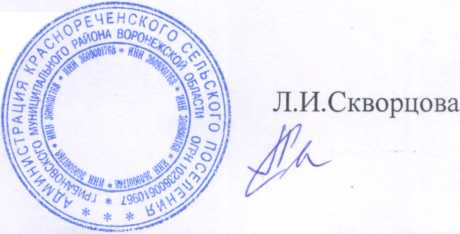 И.о.главы  сельского поселения                                